INDICAÇÃO Nº 5444/2018Sugere ao Poder Executivo Municipal  manutenção do suporte e troca de lâmpada em poste localizado na Rua General Câmara, ao lado do nº 585 defronte a Igreja Universal Centro, neste município.Excelentíssimo Senhor Prefeito Municipal, Nos termos do Art. 108 do Regimento Interno desta Casa de Leis, dirijo-me a Vossa Excelência que, por intermédio do Setor competente, promova manutenção do suporte e troca de lâmpada em poste localizado na Rua General Câmara, ao lado do nº 585 defronte a Igreja Universal Centro,, neste município. Justificativa:Este vereador foi procurado por munícipes e comerciantes, solicitando a manutenção do suporte e troca de lâmpada no referido local, pois a mesma já esta queimada há algum tempo, causando insegurança á população, já que o local é bastante frequentado durante a noite, principalmente nessa época do ano que os comércios estão permanecendo aberto ate as 22:00. O.S 12/117Plenário “Dr. Tancredo Neves”, em 14 de dezembro de 2.018.JESUS VENDEDOR-Vereador / Vice Presidente-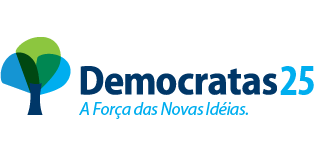 